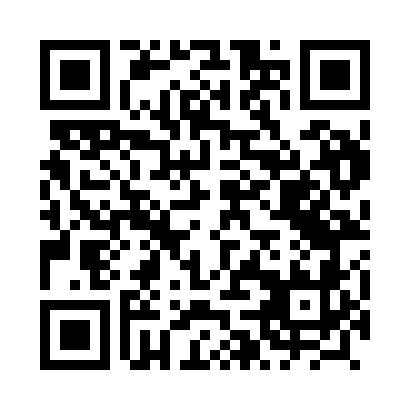 Prayer times for Plaskowo, PolandSat 1 Jun 2024 - Sun 30 Jun 2024High Latitude Method: Angle Based RulePrayer Calculation Method: Muslim World LeagueAsar Calculation Method: HanafiPrayer times provided by https://www.salahtimes.comDateDayFajrSunriseDhuhrAsrMaghribIsha1Sat2:184:3312:496:249:0511:122Sun2:184:3212:496:259:0611:123Mon2:184:3112:496:259:0711:134Tue2:184:3012:496:269:0811:145Wed2:184:3012:496:279:0911:146Thu2:174:2912:506:279:1011:157Fri2:174:2912:506:289:1111:158Sat2:174:2812:506:289:1211:169Sun2:174:2812:506:299:1311:1610Mon2:174:2712:506:299:1411:1611Tue2:174:2712:506:309:1411:1712Wed2:174:2712:516:309:1511:1713Thu2:174:2612:516:319:1611:1814Fri2:174:2612:516:319:1611:1815Sat2:174:2612:516:319:1711:1816Sun2:174:2612:526:329:1711:1917Mon2:184:2612:526:329:1811:1918Tue2:184:2612:526:329:1811:1919Wed2:184:2612:526:339:1811:1920Thu2:184:2612:526:339:1811:2021Fri2:184:2712:536:339:1911:2022Sat2:184:2712:536:339:1911:2023Sun2:194:2712:536:339:1911:2024Mon2:194:2812:536:349:1911:2025Tue2:194:2812:546:349:1911:2026Wed2:204:2812:546:349:1911:2127Thu2:204:2912:546:349:1911:2128Fri2:204:3012:546:349:1911:2129Sat2:214:3012:546:349:1811:2130Sun2:214:3112:556:349:1811:21